CredencialEquipa do jogoCertifica o Clube _____________________________________número ____, para o jogo do dia ____/____/______, vai apresentar na condição de visitado, para integrar a Equipa do jogo para segurança, os seguintes elementos:Relatório de ocorrênciasÉpoca 2023/2024Época 2023/2024Jogo n.º_______________Nome completoNúmero de IdentificaçãoA assinalar (x) pelo árbitroPCS:  PCS:  PCS:  PCS:  PCS:  PCS:  PCS:  PCS:  PCS:  PCS:  PCS:  PCS:  PCS:  PCS:  Auxiliar: Auxiliar:  Auxiliar:  Auxiliar:  Auxiliar:  Auxiliar:  Auxiliar:  Auxiliar: Auxiliar:  Auxiliar:  Auxiliar:  Auxiliar:  Auxiliar:  Auxiliar:  ___________________________________________(Pelo Clube – Assinatura e carimbo)___________________________________________(Pelo Clube – Assinatura e carimbo)______________(O árbitro)Identificação do Ponto de contacto com a segurança (PCS) e sua relação com o Clube:Nome completo: __________________________________ Número de identificação:_______________Posição nos órgãos sociais do clube (quando aplicável): _______________________________________Identificação de ocorrências___________________________________________________________________________________________________________________________________________________________________________________________________________________________________________________________________________________________________________________________________________________________________________________________________________________________________________________________________________________________________________________________________________________________________________________________________________________________________________________________________________________________________________________________________________________(O PCS)Viatura do ÁrbitroProprietário: ___________________________________________________________ Marca: _____________________________Modelo: ________________________ Matrícula: _____________________________ Cor: ________________________________Viatura do ÁrbitroProprietário: ___________________________________________________________ Marca: _____________________________Modelo: ________________________ Matrícula: _____________________________ Cor: ________________________________Viatura do ÁrbitroProprietário: ___________________________________________________________ Marca: _____________________________Modelo: ________________________ Matrícula: _____________________________ Cor: ________________________________Viatura do ÁrbitroProprietário: ___________________________________________________________ Marca: _____________________________Modelo: ________________________ Matrícula: _____________________________ Cor: ________________________________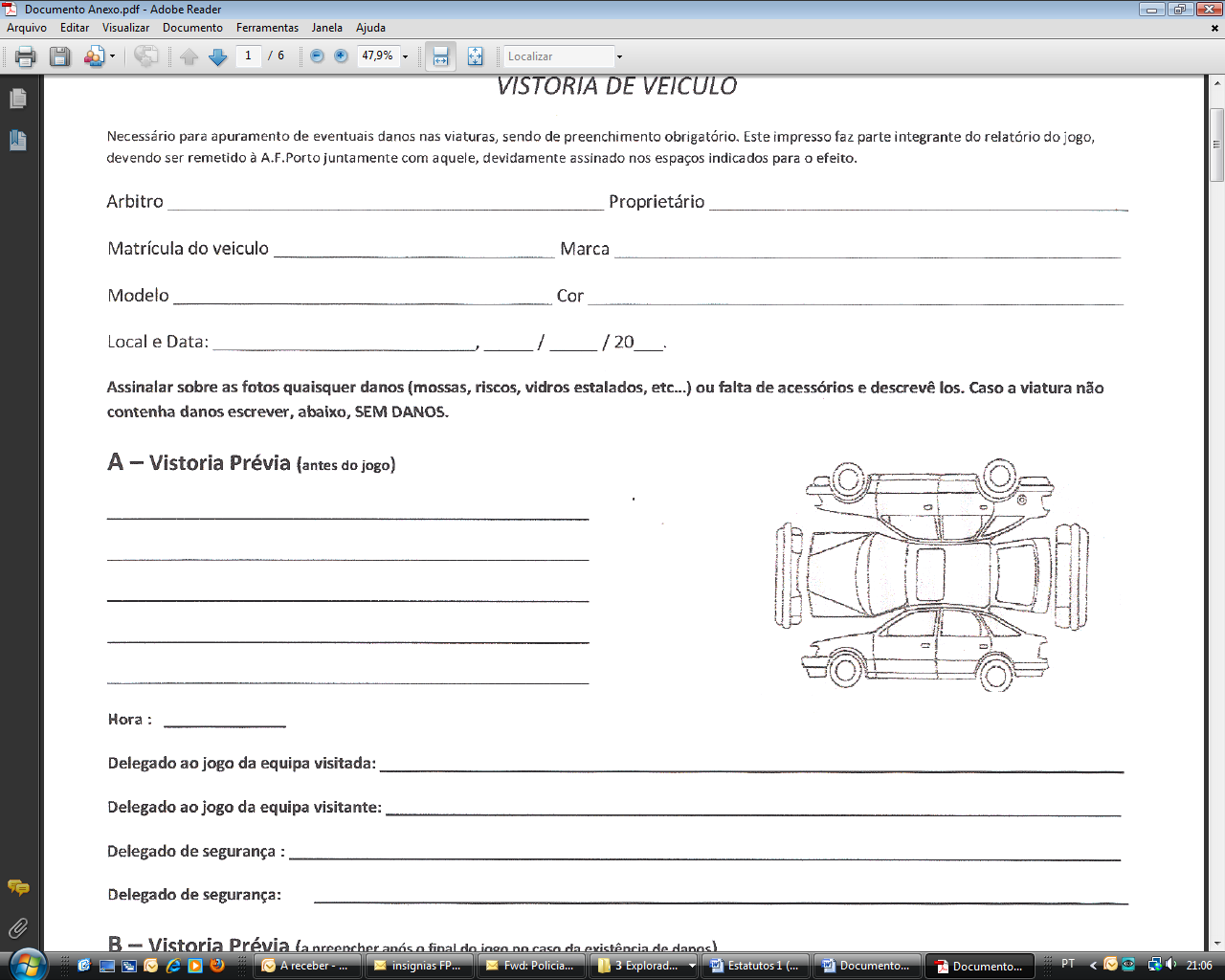 Análise préviaHora: _____________________________________________________________________________________________________________________________________________________________________________________________________________________________________________________________________________________Análise préviaHora: __________________________________________________________________________________________________________________________________________________________________________________________________________________________________________________________________________________________________________(O Delegado clube visitado)_____________________(O Delegado clube visitante)_____________________(O PCS)_____________(O árbitro)Declarações após o JogoHora: _____________________________________________________________________________________________________________________________________________________________________________________________________________________________________________________________________________________Declarações após o JogoHora: __________________________________________________________________________________________________________________________________________________________________________________________________________________________________________________________________________________________________________(O Delegado do clube visitado)_____________________(O Delegado do clube visitante)_____________________(O PCS)_____________(O árbitro)